Smluvní strany:Objednatel: Dále jen „Objednatel“Poskytovatel:Dále jen „Poskytovatel“Výše uvedení zástupci obou stran prohlašují, že podle stanov nebo jiného obdobného organizačního předpisu jsou oprávněni tuto smlouvu podepsat a k platnosti smlouvy není třeba podpisu jiné osoby.(dále společně označovány jako „smluvní strany“)PreambuleObjednatel vyhlásil jako zadavatel veřejné zakázky zadávací řízení „Nákup ročních Služeb technické podpory programů Oracle zahrnující Software Update License & Support pro provozované databázové licence Standard a Enterprise a technické podpory pro Oracle Linux Support“, v němž byla nabídka podaná Poskytovatelem vyhodnocena jako nejvýhodnější. Objednatel proto uzavírá s Poskytovatelem jako vybraným uchazečem tuto Smlouvu o nákupu technické podpory Oracle.Předmět smlouvyObjednatel je držitelem licencí k software od společnosti Oracle uvedeném v článku 2.2 této Smlouvy. Touto smlouvou se Poskytovatel zavazuje pro Objednatele zajistit objednání služeb technické podpory Oracle na úrovni Software Update License & Support na období uvedené v článku 2.2 této Smlouvy (dále jen „maintenance“). Technická podpora Oracle na úrovni Software Update Licence & Support v rozsahu této smlouvy je dále ve Smlouvě označována také jako „Služba“ či „Služby“.Služba se týká těchto produktů s uvedením licencování a bude poskytována v době uvedeném v posledním sloupci tabulky:Práva a povinnosti PoskytovatelePoskytovatel se zavazuje dbát pokynů Objednatele. Poskytovatel je povinen bezodkladně oznámit Objednateli všechny okolnosti, které zjistí při své činnosti podle této Smlouvy, a které mohou mít vliv na poskytování služeb podle této Smlouvy nebo na vydání pokynů Objednatele či jejich změnu. Poskytovatel vždy upozorní Objednatele na případnou nevhodnost jeho pokynů. V případě, že Objednatel i přes upozornění Poskytovatele na splnění svých pokynů trvá, je Poskytovatel v odpovídajícím rozsahu zproštěn odpovědnosti za případné vady plnění vzniklé prokazatelně v důsledku provedení takových nevhodných pokynů.Poskytovatel nese odpovědnost za to, že při poskytování Služeb dle této Smlouvy budou dodržena veškerá bezpečnostní opatření týkajících se informatických aktiv.Práva a povinnosti ObjednateleObjednatel je povinen předat včas Poskytovateli úplné, pravdivé a přehledné informace, jež jsou nezbytně nutné k poskytování Služeb dle této Smlouvy, pokud z jejich povahy nevyplývá, že je má zajišťovat Poskytovatel sám v rámci plnění předmětu této Smlouvy.Objednatel je oprávněn požadovat účast zástupce Poskytovatele na jednání a Poskytovatel se zavazuje zajistit účast zástupce Poskytovatele na jednání.Cena za zajištění SlužebSmluvní strany se dohodly, že celková cena plnění předmětu Smlouvy dle článku 2 a Přílohy č.1 poskytnutého řádně a včas činí:387.204,-Kč bez DPH (slovy: tři sta osmdesát sedm tisíc dvě stě čtyři korun českých bez DPH), tj. 468.516,84 Kč s DPH ve výši 21% (slovy: čtyři sta šedesát osm tisíc pět set šestnáct korun českých a osmdesát čtyři haléřů s DPH)Cena stanovená v článku 5.1 této Smlouvy je maximálně přípustná, nepřekročitelná a zahrnuje veškeré náklady Poskytovatele spojené se zajišťováním poskytování Služeb v rozsahu dle článku 2 této Smlouvy.Fakturace a platební podmínkyObjednatel uhradí Poskytovateli cenu stanovenou v článku 5.1 této Smlouvy jednorázově předem na základě faktury vystavené Poskytovatelem.Faktura dle článku 6.1 této Smlouvy bude vystavena do 10 pracovních dnů od data účinnosti této Smlouvy.Faktura musí obsahovat veškeré náležitosti daňového a účetního dokladu stanovené zákonem č. 235/2004 Sb., o dani z přidané hodnoty, a zákonem č. 563/1991 Sb., o účetnictví, v aktuálním znění. V případě, že předložená faktura neobsahuje náležitosti předepsané zákonem nebo stanovené touto Smlouvou (tj. i přílohu faktury), je objednatel oprávněn ji vrátit Poskytovateli s uvedením důvodu jejího vrácení. V takovém případě začíná běžet nová splatnost faktury od okamžiku opětovného doručení opravené faktury Objednateli.Splatnost faktury je 30 kalendářních dnů ode dne doručení faktury Objednateli. Faktura je uhrazena dnem, kdy byla příslušná částka odepsána z účtu Objednatele ve prospěch účtu Poskytovatele.Je-li Objednatel v prodlení s úhradou plateb podle této Smlouvy,, je povinen uhradit Poskytovateli úrok z prodlení z neuhrazené dlužné částky ve výši stanovené příslušnými právními předpisy.Smluvní strany se dohodly, že faktury budou zasílány elektronicky, a to na e-mailovou adresu ekomunikace@techniserv-it.cz.Místo plněníSmluvní strany se dohodly, že místem poskytování Služeb dle této Smlouvy je pracoviště Objednatele na adrese Kaplanova 1931/1, 148 00 Praha 11 a sídlo Poskytovatele, případně jeho subdodavatelů.Služby a činnosti dle této Smlouvy mohou být poskytovány i vzdáleně prostřednictvím sítí elektronických komunikací (ve smyslu zákona č. 127/2005 Sb., o elektronických komunikacích), pokud to povaha poskytovaného plnění umožňuje.Subdodávky PoskytovatelePoskytovatel je povinen provádět veškeré plnění podle této Smlouvy výhradně prostřednictvím vlastních zaměstnanců nebo subdodavatelů uvedených v Příloze č. 2 této Smlouvy. V případě nemožnosti použít takového subdodavatele z objektivních důvodů je Poskytovatel povinen vyžádat si předem písemně souhlas Objednatele s nahrazením takového subdodavatele. Poskytovatel je povinen zajistit a financovat veškeré subdodavatelské práce a nese za ně záruku v plném rozsahu dle této Smlouvy.Výlučná odpovědnost Poskytovatele vůči Objednateli za koordinaci prací a řádné plnění této Smlouvy není subdodávkami dotčena.Použití jiného subdodavatele, než který je uveden v článku 8.1 této Smlouvy bez předchozího písemného souhlasu Objednatele podle článku 8.1 této Smlouvy je podstatným porušením této Smlouvy.Poskytovatel se zavazuje zajistit, aby subdodavatel byl vůči Poskytovateli vždy zavázán nejméně stejnými podmínkami a v rozsahu, jak jsou obsaženy ve smluvním vztahu mezi Objednatelem a Poskytovatelem, a to nejpozději ode dne zahájení činnosti subdodavatele pro Poskytovatele a v rozsahu odpovídajícím rozsahu činností, které má plnit k provedení Služeb.Poskytovatel se nemůže zprostit odpovědnosti za plnění této Smlouvy poukazm na poskytování Služeb subdodavatelem.V rámci plnění předmětu této Smlouvy je Poskytovatel povinen předložit Objednateli ve lhůtě jím stanovené písemný seznam subdodavatelů, ve kterém je povinen identifikovat všechny subdodavatele, jimž za plnění subdodávky uhradil více než 10%Z celkové ceny předmětu Smlouvy, neboZ části ceny předmětu Smlouvy uhrazené Objednatelem v jednom kalendářním roce, pokud doba plnění předmětu smlouvy přesahuje 1 rok.Ochrana důvěrných informacíPoskytovatel je povinen zachovávat mlčenlivost o všech skutečnostech, o kterých se dozví při plnění této Smlouvy, a které nejsou právním předpisem určeny ke zveřejnění nebo nejsou obecně známé. Poskytovatel se také zavazuje neumožnit žádné osobě, aby mohla zpřístupnit důvěrné informace neoprávněným třetím osobám, pokud tato Smlouva nestanoví jinak. S informacemi poskytnutými Objednatelem Poskytovateli popř. získanými Poskytovatelem v souvislosti s plněním jeho závazků dle této Smlouvy je povinen Poskytovatel nakládat jako s důvěrnými informacemi.Za důvěrné informace se pro účely této Smlouvy nepovažují:Informace, které se staly veřejně přístupnými veřejnosti jinak než následkem jejich zpřístupnění Poskytovatelem;nacházející se v držení druhé strany ke dni podpisu této smlouvy, pokud nebyly získány od druhé smluvní strany; jejichž zveřejnění požadují právní předpisy nebo příslušné orgány;které byly právoplatně získány od třetích stran.Poskytovatel se zavazuje použít důvěrné informace výhradně za účelem splnění svých závazků vyplývajících z této Smlouvy. Poskytovatel se dále zavazuje, že ani on ani jiná osoba, která bude Poskytovatelem seznámena s důvěrnými informacemi v souladu s touto Smlouvou, je nezpřístupní žádné třetí osobě vyjma případů, kdy:Jde o zpřístupnění důvěrných informací osobám, pro které je přístup k těmto informacím nezbytný za účelem plnění závazků Poskytovatele vyplývajících z této Smlouvy (Subdodavatelům);Jde o zpřístupnění důvěrných informací s předchozím písemným souhlasem Objednatele;Tak stanoví obecně závazný právní předpis nebo je dána taková povinnost pravomocným a zákonným rozhodnutím příslušného orgánu vydaným na základě jeho zákonného zmocnění. Takovou skutečnost je Poskytovatel povinen na výzvu Objednateli bez zbytečného odkladu prokázat.Poskytovatel se dále zavazuje zajistit i ochranu důvěrných informací proti jejich neoprávněnému získání třetími osobami. V případě, že Poskytovatel bude mít důvodné podezření, že došlo k neoprávněnému zpřístupnění (získán) důvěrných informací, je povinen neprodleně o této skutečnosti informovat Objednatele.Poskytovatel je povinen předat bez zbytečného odkladu Objednateli veškeré materiály a věci, které od něho či jeho jménem převzal při plnění této Smlouvy, a to bez zbytečného odkladu po ukončení této Smlouvy. Důvěrné informace uložené v elektronické podobě je Poskytovatel povinen odstranit, a to nejpozději po uplynutí doby jejich povinné archivace, pokud se na ně tato zákonná povinnost vztahuje.Závazek ochrany důvěrných informací zůstává v platnosti i po ukončení této Smlouvy.Poskytovatel se zavazuje zavázat touto povinností mlčenlivosti bez zbytečného odkladu i všechny své pracovníky a osoby podílející se se souhlasem Objednatele na poskytování Služeb pro Objednatele.Objednatel je oprávněn kdykoliv po dobu účinnosti této Smlouvy i po skončení její účinnosti tuto Smlouvu nebo její části a informace vztahující se k jejímu plnění zveřejnit. Poskytovatel tuto skutečnost bere na vědomí a souhlasí s ní.Smluvní pokutyPokud Poskytovatel bude v prodlení se zahájením plnění dle této Smlouvy o více jak 30 dnů od data účinnosti Smlouvy, je povinen uhradit Objednateli smluvní pokutu ve výši celkové ceny plnění předmětu této Smlouvy za celou dobu sjednaného trvání této Smlouvy. Takové prodlení je porušením povinností Poskytovatele podstatným způsobem.Pokud Poskytovatel v průběhu smluvního vztahu přestane plnit předmět této Smlouvy, je povinen uhradit Objednateli smluvní pokutu ve výši odpovídající poměrné části celkové ceny plnění předmětu této Smlouvy za celou dobu sjednaného trvání této Smlouvy za každý den prodlení s plněním předmětu této Smlouvy. Takové prodlení je porušením povinností Poskytovatele podstatným způsobem.Úhradou smluvní pokuty se Poskytovatel nezbavuje povinnosti poskytnout Objednateli sjednané plnění ze Smlouvy ani povinnosti nahradit případnou vzniklou škodu, a to i ve výši přesahující výši smluvní pokuty.Trvání smlouvyTato smlouva se uzavírá na dobu určitou, a to do 30.12.2017.Smluvní strany si sjednaly možnost ukončit platnost Smlouvy i před uplynutím doby podle článku 11.1 z těchto důvodů:Ztrátou oprávnění Poskytovatele k výkonu činnosti, které je zapotřebí pro poskytování Služeb.Písemnou dohodou smluvních stran.V případě ukončení Smlouvy zůstávají i po jejím skončení v platnosti a účinnosti veškerá ujednání smluvních stran ohledně odpovědnosti Poskytovatele za škodu, nároku na smluvní pokutu a ochrany důvěrných informací.Vyšší mocSmluvní strany se osvobozují od povinnosti k náhradě škod za nesplnění svých smluvních závazků, pokud se tak stalo v důsledku vyšší moci. Za vyšší moc se pokládají následující nepřekonatelné i neodvratitelné události mimořádné povahy, mající bezprostřední vliv na předmět plnění, které vznikly po potvrzení Objednávky. Případy vyšší moci jsou např. přírodní katastrofy jako zemětřesení, požáry, povodně, jakož i válka, nepokoje, generální stávka. V případě, že stav vyšší moci nastane, je strana tímto stavem postižená povinna to neprodleně oznámit druhé straně a pokud možno sdělit pravděpodobné trvání překážky.Jakmile překážka vyšší moci odpadne, je smluvní strana postižená vyšší mocí povinna ve smlouvě stanovená plnění splnit a obě smluvní strany se zavazují, že v tom případě smlouvu upraví tak, aby původně stanovené termíny byly posunuty co nejméně.Jestliže překážka vyšší moci zabrání splnění smlouvy k pevnému datu (fixnímu termínu) stanovenému smluvními stranami nebo během smluvně stanovené doby nebo jestliže v jiných případech od chvíle, kdy nastala vyšší moc, uplynuly tři měsíce, má smluvní strana, která není vyšší mocí postižena právo odstoupit od smlouvy, jestliže to bezodkladně písemně prohlásí a má nárok na vrácení toho, co sama již plnila; nemá však právo na náhradu škody.Všeobecná a závěrečná ustanoveníJe-li nebo stane-li se některé ustanovení této Smlouvy neplatné, neúčinné či nevymahatelné, zůstávají ostatní ustanovení této Smlouvy platná a účinná. Namísto neplatného, neúčinného nebo nevymahatelného ustanovení se použijí ustanovení obecně závazných právních předpisů upravujících otázku vzájemného vztahu smluvních stran. Smluvní strany se pak zavazují upravit svůj vztah přijetím jiného ustanovení, které svým výsledkem nejlépe odpovídá záměru ustanovení neplatného, neúčinného nebo nevymahatelného. Pokud bude v této Smlouvě chybět jakékoliv ustanovení, jež by jinak bylo přiměřené z hlediska úplnosti úpravy práv a povinností, vynaloží smluvní strany maximální úsilí k doplnění takového ustanovení do této Smlouvy.Oprávněnými osobami smluvních stran jsou tyto osoby:Za Objednatele:Jednání ve věcech smluvních - podepisování smlouvy, příloh a dodatků
RNDr. František Pelc, 283 069 242, frantisek.pelc@nature.czJednání ve věcech technických - - podepisování všech ostatních dokumentů
Mgr. Jan Zárybnický, 724 329 034, jan.zarybnicky@nature.czZa Poskytovatele:Jednání ve věcech smluvních
Ing. Luděk Telecký, tel. +420 603 213 146, email LTelecky@Techniserv-it.cz Jednání ve věcech technických
Ing. Radim Podsedník, tel.+420 603 166 536, email RPodsednik@Techniserv-it.cz Nedílnou součástí Smlouvy je:Příloha č. 1: Specifikace pravidel technické podpory a údržby – maintenancePříloha č. 2: Seznam oprávněných subdodavatelůTuto smlouvu lze měnit pouze výslovným oboustranným ujednáním, podepsaným oprávněnými zástupci obou smluvních stran. Tato ujednání budou nazývána “DODATEK ” a budou číslována vzestupnou číselnou řadou. Jakékoliv změny a dodatky k této smlouvě musí být činěny pouze formou písemného dodatku ke smlouvě, která musí být opatřena podpisy obou smluvních stran zastoupených osobami ve stejných funkcích, jako osoby, které tuto smlouvu původně podepsaly a tyto dodatky se stanou nedílnou součástí této smlouvy.Tato smlouva se řídí ve věcech v ní neupravených občanským zákoníkem.Smluvní strany souhlasí se vzájemným uvedením svého jména jako reference ve svých marketingových materiálech. Prodávající se zavazuje při uvádění referencí uvést jako partnera řešení jméno společnosti Kupujícího. Tato smlouva je vyhotovena ve 3 stejnopisech.Tato smlouva odpovídá pravé a svobodné vůli obou smluvních stran.Příloha č. 1 SmlouvySpecifikace pravidel technické podpory a údržby – maintenanceTechnickou podporou – maintenance softwarových produktůOracle se rozumí služba výrobce související s užíváním softwarových produktů Oracle, která je poskytována v souladu s aktuálně platnými a účinnými „Pravidly a podmínkami technické podpory společnosti Oracle“ (Oracle Software Technical Support Policies) a v souladu s ustanoveními licenčních dokumentů OLSA (Oracle Licence and Services Agreement) nebo TOMA (Transactional Oracle Master Agreement) společnosti Oracle odsouhlasenými v okamžiku nákupu jednotlivých licencí produktů Oracle. Aktuálně platná a účinná Pravidla  a podmínky technické podpory Oracle jsou obsaženy v dokumentu Oracle Software Technical Support Policies dostupném na webových stránkách společnosti Oracle v sekci support (http://www.oracle.com/us/support/policies/index.html).Aktuální verze dokumentu Oracle Software Technical Support Policies je dostupná na adrese http://www.oracle.com/us/support/library/057419.pdf.Služba Software Update License & Support obsahuje minimálně následující:Nepřetržitou telefonickou podporu v režimu 24 x 7 (v mimopracovních hodinách je služba poskytována v součinnosti se světovými středisky Oracle Support Services v anglickém jazyce)Přístup k opravným patchům, aktualizacím a bezpečnostním aktualizacímPřístup k novým verzím softwareOpravy chyb software, dodání opravného kóduZajištění přístupu k dokumentaciNepřetržitou elektronickou pomoc pro řešení problémů a odpovědi na dotazy v režimu 24 x 7Zajištění přímého elektronického přístupu k pracovníkům oddělení Oracle Support pro řešení problémů, oznámení závady v produktu, objasnění dokumentace, oznámení požadavku na rozšíření funkčnosti produktu a technickou pomoc pro problémy a dotazy během obvyklé pracovní dobyZajištění priority řešení podle pracovního dopadu problému na pracovní činnost zadavateleZajištění přístupu k informacím společnosti Oracle prostřednictvím elektronických systémů. Technické pokyny, návrhy, informace o vývoji produktů, dostupnost produktů, oznámení o ukončení podpory, podrobnosti o známých problémech včetně náhradních řešení apod.Příloha č. 2 SmlouvySeznam oprávněných subdodavatelůOracle Czech s.r.o.Agentura ochrany přírody a krajiny České republikyAgentura ochrany přírody a krajiny České republiky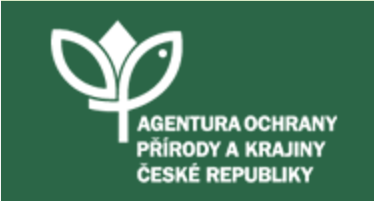 Sídlo:Kaplanova 1931/1, 148 00 Praha 11Kaplanova 1931/1, 148 00 Praha 11IČ:6293359162933591Statutární zástupce:RNDr. František Pelc, ředitelRNDr. František Pelc, ředitelTel.:+420 283 069 242+420 283 069 242Fax:+420 283 069 241+420 283 069 241E-mail:aopkcr@nature.czaopkcr@nature.czID datové schránky:dkkdkdjdkkdkdjBankovní spojení:xxxxxxxxxxxxxxxxxxxxxxxxxxxxxxxxČíslo účtu:	xxxxxxxxxxxxxxxxČíslo účtu:	xxxxxxxxxxxxxxxxČíslo účtu:	xxxxxxxxxxxxxxxxTECHNISERV IT, spol. s r.o.TECHNISERV IT, spol. s r.o.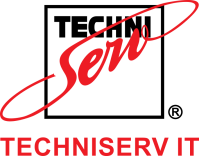 AdresaTraťová 1, Brno, 619 00 BrnoTraťová 1, Brno, 619 00 BrnoIČ:2629895326298953DIČ:CZ26298953CZ26298953Statutární orgánIng. Luděk Telecký, jednatelIng. Luděk Telecký, jednatelKontaktní adresaTraťová 1, Brno, 619 00Traťová 1, Brno, 619 00Telefon:+420 547 126 963+420 547 126 963Fax:+420 547 126 961+420 547 126 961E-mail:info@techniserv-it.czinfo@techniserv-it.czID datové schránky:cfg6j6vcfg6j6vZodpovědná osoba ve věcech smluvníchIng. Luděk Telecký +420603 213146, LTelecky@Techniserv-it.czIng. Luděk Telecký +420603 213146, LTelecky@Techniserv-it.czZodpovědná osoba ve věcech technickýchIng. Jiří Hanzlík, +420 603 299 837, JHanzlik@Techniserv-it.czIng. Jiří Hanzlík, +420 603 299 837, JHanzlik@Techniserv-it.czBankovní spojeníxxxxxxxxxxxxxxxxxxxxxxxxxxxxxxxxxxxxxxxxxxxxxxxxxxxxxxxxxxxxxxxxxxxxZapsán v obchodním rejstříku Krajského soudu v Brně, oddíl C, vložka 42557Zapsán v obchodním rejstříku Krajského soudu v Brně, oddíl C, vložka 42557Zapsán v obchodním rejstříku Krajského soudu v Brně, oddíl C, vložka 42557LicenceCSI čísloPočet licencíObdobí podpory 
od – doOracle Database Enterprise Edition - Processor Perpetual16132736231.12.2016 - 30.12.2017Oracle Database Standard Edition One - Processor Perpetual18281992216.11.2016 - 15.11.2017Oracle Linux Support18284615116.11.2016 - 15.11.2017ObjednatelV Praze dne 26.9.2016PoskytovatelV Brně dne 26.9.2016.........................................................................RNDr. František Pelc, ředitel.........................................................................Ing. Luděk Teleckýjednatel